ที่ (เลขที่หนังสือ-ออกเลขที่ต้นสังกัดผู้วิจัย)วันที่ 12 ตุลาคม 2563 (วันที่จะขึ้นเองอัตโนมัติ)ด้วย ดิฉัน/กระผม 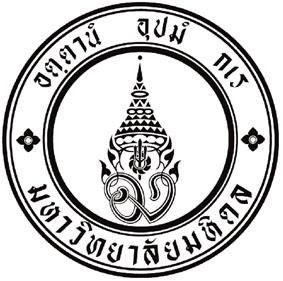 หนังสือนำส่งโครงการวิจัยเพื่อขอรับการพิจารณารับรองจริยธรรมการวิจัยในคน
จากคณะกรรมการจริยธรรมการวิจัยในคน สาขาสังคมศาสตร์ มหาวิทยาลัยมหิดลเรียน ประธานคณะกรรมการจริยธรรมการวิจัยในคน สาขาสังคมศาสตร์ชื่อ-สกุลชื่อ-สกุลสังกัดสังกัดรหัสนักศึกษามีความประสงค์ยื่นเสนอโครงการวิจัยเพื่อขอรับการพิจารณารับรองจริยธรรมการวิจัยในคน เรื่อง:มีความประสงค์ยื่นเสนอโครงการวิจัยเพื่อขอรับการพิจารณารับรองจริยธรรมการวิจัยในคน เรื่อง:มีความประสงค์ยื่นเสนอโครงการวิจัยเพื่อขอรับการพิจารณารับรองจริยธรรมการวิจัยในคน เรื่อง:มีความประสงค์ยื่นเสนอโครงการวิจัยเพื่อขอรับการพิจารณารับรองจริยธรรมการวิจัยในคน เรื่อง:มีความประสงค์ยื่นเสนอโครงการวิจัยเพื่อขอรับการพิจารณารับรองจริยธรรมการวิจัยในคน เรื่อง:มีความประสงค์ยื่นเสนอโครงการวิจัยเพื่อขอรับการพิจารณารับรองจริยธรรมการวิจัยในคน เรื่อง:ชื่อโครงการวิจัย (ไทย)ชื่อโครงการวิจัย (ไทย)ชื่อโครงการวิจัย (ไทย)ชื่อโครงการวิจัย (อังกฤษ)ชื่อโครงการวิจัย (อังกฤษ)ชื่อโครงการวิจัย (อังกฤษ)โดยได้แนบเอกสารโครงการวิจัย 1 ชุด พร้อมส่งไฟล์มาที่ mussirb310@gmail.com ดังมีรายการต่อไปนี้ (โปรดทำเครื่องหมาย  หน้ารายชื่อเอกสารที่ท่านแนบมาด้วย)โดยได้แนบเอกสารโครงการวิจัย 1 ชุด พร้อมส่งไฟล์มาที่ mussirb310@gmail.com ดังมีรายการต่อไปนี้ (โปรดทำเครื่องหมาย  หน้ารายชื่อเอกสารที่ท่านแนบมาด้วย)โดยได้แนบเอกสารโครงการวิจัย 1 ชุด พร้อมส่งไฟล์มาที่ mussirb310@gmail.com ดังมีรายการต่อไปนี้ (โปรดทำเครื่องหมาย  หน้ารายชื่อเอกสารที่ท่านแนบมาด้วย)โดยได้แนบเอกสารโครงการวิจัย 1 ชุด พร้อมส่งไฟล์มาที่ mussirb310@gmail.com ดังมีรายการต่อไปนี้ (โปรดทำเครื่องหมาย  หน้ารายชื่อเอกสารที่ท่านแนบมาด้วย)โดยได้แนบเอกสารโครงการวิจัย 1 ชุด พร้อมส่งไฟล์มาที่ mussirb310@gmail.com ดังมีรายการต่อไปนี้ (โปรดทำเครื่องหมาย  หน้ารายชื่อเอกสารที่ท่านแนบมาด้วย)โดยได้แนบเอกสารโครงการวิจัย 1 ชุด พร้อมส่งไฟล์มาที่ mussirb310@gmail.com ดังมีรายการต่อไปนี้ (โปรดทำเครื่องหมาย  หน้ารายชื่อเอกสารที่ท่านแนบมาด้วย)แบบเสนอโครงการวิจัยฯ (MUSSIRB-1) แบบเสนอโครงการวิจัยฯ (MUSSIRB-1) แบบเสนอโครงการวิจัยฯ (MUSSIRB-1) แบบเสนอโครงการวิจัยฯ (MUSSIRB-1) แบบเสนอโครงการวิจัยฯ (MUSSIRB-1) สำเนาใบรับรองการผ่านการอบรมจริยธรรมการวิจัยในคน (หัวหน้าโครงการวิจัย)สำเนาใบรับรองการผ่านการอบรมจริยธรรมการวิจัยในคน (หัวหน้าโครงการวิจัย)สำเนาใบรับรองการผ่านการอบรมจริยธรรมการวิจัยในคน (หัวหน้าโครงการวิจัย)สำเนาใบรับรองการผ่านการอบรมจริยธรรมการวิจัยในคน (หัวหน้าโครงการวิจัย)สำเนาใบรับรองการผ่านการอบรมจริยธรรมการวิจัยในคน (หัวหน้าโครงการวิจัย)สำเนาเอกสารการสอบผ่านป้องกันโครงร่างวิทยานิพนธ์ (กรณีโครงการวิจัยนักศึกษา)สำเนาเอกสารการสอบผ่านป้องกันโครงร่างวิทยานิพนธ์ (กรณีโครงการวิจัยนักศึกษา)สำเนาเอกสารการสอบผ่านป้องกันโครงร่างวิทยานิพนธ์ (กรณีโครงการวิจัยนักศึกษา)สำเนาเอกสารการสอบผ่านป้องกันโครงร่างวิทยานิพนธ์ (กรณีโครงการวิจัยนักศึกษา)สำเนาเอกสารการสอบผ่านป้องกันโครงร่างวิทยานิพนธ์ (กรณีโครงการวิจัยนักศึกษา)ประวัติส่วนตัวของอาจารย์ที่ปรึกษาวิทยานิพนธ์หลัก (กรณีโครงการวิจัยนักศึกษา)ประวัติส่วนตัวของอาจารย์ที่ปรึกษาวิทยานิพนธ์หลัก (กรณีโครงการวิจัยนักศึกษา)ประวัติส่วนตัวของอาจารย์ที่ปรึกษาวิทยานิพนธ์หลัก (กรณีโครงการวิจัยนักศึกษา)ประวัติส่วนตัวของอาจารย์ที่ปรึกษาวิทยานิพนธ์หลัก (กรณีโครงการวิจัยนักศึกษา)ประวัติส่วนตัวของอาจารย์ที่ปรึกษาวิทยานิพนธ์หลัก (กรณีโครงการวิจัยนักศึกษา)สรุปย่อโครงการวิจัย (MUSSIRB-12)สรุปย่อโครงการวิจัย (MUSSIRB-12)สรุปย่อโครงการวิจัย (MUSSIRB-12)สรุปย่อโครงการวิจัย (MUSSIRB-12)สรุปย่อโครงการวิจัย (MUSSIRB-12)เอกสารชี้แจงผู้เข้าร่วมการวิจัย (MUSSIRB-2 ถึง 5)เอกสารชี้แจงผู้เข้าร่วมการวิจัย (MUSSIRB-2 ถึง 5)เอกสารชี้แจงผู้เข้าร่วมการวิจัย (MUSSIRB-2 ถึง 5)เอกสารชี้แจงผู้เข้าร่วมการวิจัย (MUSSIRB-2 ถึง 5)เอกสารชี้แจงผู้เข้าร่วมการวิจัย (MUSSIRB-2 ถึง 5)หนังสือแสดงเจตนายินยอมเข้าร่วมการวิจัย (MUSSIRB-11)หนังสือแสดงเจตนายินยอมเข้าร่วมการวิจัย (MUSSIRB-11)หนังสือแสดงเจตนายินยอมเข้าร่วมการวิจัย (MUSSIRB-11)หนังสือแสดงเจตนายินยอมเข้าร่วมการวิจัย (MUSSIRB-11)หนังสือแสดงเจตนายินยอมเข้าร่วมการวิจัย (MUSSIRB-11)เครื่องมือที่ใช้ในการวิจัย เช่น แบบสอบถาม แบบสัมภาษณ์ เป็นต้นเครื่องมือที่ใช้ในการวิจัย เช่น แบบสอบถาม แบบสัมภาษณ์ เป็นต้นเครื่องมือที่ใช้ในการวิจัย เช่น แบบสอบถาม แบบสัมภาษณ์ เป็นต้นเครื่องมือที่ใช้ในการวิจัย เช่น แบบสอบถาม แบบสัมภาษณ์ เป็นต้นเครื่องมือที่ใช้ในการวิจัย เช่น แบบสอบถาม แบบสัมภาษณ์ เป็นต้นโครงร่างการวิจัย/ข้อเสนอโครงการโครงร่างการวิจัย/ข้อเสนอโครงการโครงร่างการวิจัย/ข้อเสนอโครงการโครงร่างการวิจัย/ข้อเสนอโครงการโครงร่างการวิจัย/ข้อเสนอโครงการจึงเรียนมาเพื่อโปรดพิจารณาและดำเนินการต่อไปด้วย จะขอบพระคุณยิ่งจึงเรียนมาเพื่อโปรดพิจารณาและดำเนินการต่อไปด้วย จะขอบพระคุณยิ่งจึงเรียนมาเพื่อโปรดพิจารณาและดำเนินการต่อไปด้วย จะขอบพระคุณยิ่งจึงเรียนมาเพื่อโปรดพิจารณาและดำเนินการต่อไปด้วย จะขอบพระคุณยิ่งจึงเรียนมาเพื่อโปรดพิจารณาและดำเนินการต่อไปด้วย จะขอบพระคุณยิ่งจึงเรียนมาเพื่อโปรดพิจารณาและดำเนินการต่อไปด้วย จะขอบพระคุณยิ่ง (1) ลงชื่อ                                                       	                                                                                   (		                                          )          วันที่	                                 	                          (2) ลงชื่อ				                  (				)                 วันที่		                  	หัวหน้าโครงการวิจัยอาจารย์ที่ปรึกษาวิทยานิพนธ์หลัก   (3) ลงชื่อ                                                       	                                                                                   (		                                          )          วันที่	                                 	                กรณีโครงการวิจัยของนักศึกษาลงนาม (1) (2)                   (3: ประธานหลักสูตรฯ) กรณีโครงการวิจัยของอาจารย์/เจ้าหน้าที่/บุคคลภายนอกมหาวิทยาลัยลงนาม (1) 
(3: ผู้บังคับบัญชา)ประธานหลักสูตรฯ/ผู้บังคับบัญชา